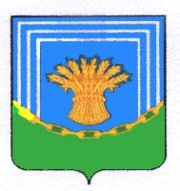 АДМИНИСТРАЦИЯ ТАРАСОВСКОГО СЕЛЬСКОГО ПОСЕЛЕНИЯ
ЧЕСМЕНСКОГО МУНИЦИПАЛЬНОГО РАЙОНА
ЧЕЛЯБИНСКОЙ ОБЛАСТИ______________________________________________________________________ ПОСТАНОВЛЕНИЕ13 апреля   2021 года                                                                                                        №  6                                                                                 О проведении весенних субботников, санитарных дней, озеленения и улучшенияблагоустройства Тарасовского сельского поселенияВ целях наведения порядка на территории Тарасовского сельского поселения, улучшения санитарно-эпидемиологической обстановки, во исполнении Распоряжения Главы Чесменского муниципального района от 05.04.2021 г. № 217-рПОСТАНОВЛЯЮРуководителям предприятий, учреждений всех форм собственности, индивидуальным предпринимателям, руководителям ЛПХ:– провести в период с 19 апреля 2021 г. по 7 мая 2021 г. весенние субботники по санитарной очистке своей и прилегающих территорий от зимних накоплений мусора с привлечением населения,  в том числе школьников;- организовать работу по привлечению населения по очистке придомовых территорий;- определить объекты озеленения, организовать посадку зеленных насаждений и разбить цветники.Создать штаб по проведению весенних субботников по санитарной очистке территорий Тарасовского сельского поселения в составе:Кондрашева В.М. – глава Тарасовского сельского поселения – председатель штаба;Коновалова О.А. – председатель Совета депутатов Тарасовского сельского поселения – зам. председателя штаба;Шаповал Ю.В. – председатель СХПК «Колхоз им. Шевченко;Жунусов Т.Г. – директор МБОУ «Тарасовская СОШ»;Коломиец Е.С. – заведующая МБДОУ «Детский сад Малышок»;В период с мая 2021 г. по ноябрь 2021 г. каждая пятница недели объявляется санитарным днем.Руководителям предприятий, учреждений всех форм собственности, индивидуальным предпринимателям, руководителям ЛПХ, жильцам домов частного сектора постоянно поддерживать чистоту и порядок на своей и прилегающей территории.Постановление опубликовать на официальном сайте Тарасовского сельского поселения в сети Интернет.Контроль исполнением настоящего Постановления оставляю за собой.Глава администрации Тарасовского сельского поселения                                                                                    В.М. Кондрашева